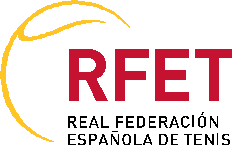 CAMPEONATO REGIONAL ALEVIN COPA CAMPEONATO REGIONAL ALEVIN COPA CAMPEONATO REGIONAL ALEVIN COPA CAMPEONATO REGIONAL ALEVIN COPA CAMPEONATO REGIONAL ALEVIN COPA CAMPEONATO REGIONAL ALEVIN COPA CAMPEONATO REGIONAL ALEVIN COPA CAMPEONATO REGIONAL ALEVIN COPA CAMPEONATO REGIONAL ALEVIN COPA CAMPEONATO REGIONAL ALEVIN COPA CAMPEONATO REGIONAL ALEVIN COPA CAMPEONATO REGIONAL ALEVIN COPA CAMPEONATO REGIONAL ALEVIN COPA CAMPEONATO REGIONAL ALEVIN COPA CAMPEONATO REGIONAL ALEVIN COPA CAMPEONATO REGIONAL ALEVIN COPA Inscripciones a la Prueba:Inscripciones a la Prueba:Individual Alevin Masculino Individual Alevin Masculino Individual Alevin Masculino Individual Alevin Masculino Individual Alevin Masculino Individual Alevin Masculino Individual Alevin Masculino Individual Alevin Masculino Individual Alevin Masculino Individual Alevin Masculino Juez Árbitro :Juez Árbitro :Hernandez Quicios, FranciscoHernandez Quicios, FranciscoHernandez Quicios, FranciscoHernandez Quicios, FranciscoHernandez Quicios, FranciscoHernandez Quicios, FranciscoHernandez Quicios, FranciscoHernandez Quicios, FranciscoHernandez Quicios, FranciscoHernandez Quicios, FranciscoLicenciaApellidos, NombreApellidos, NombreApellidos, NombreApellidos, NombreApellidos, NombreF.Nac.F.Nac.Rank.PuntosCat. JugadorExtr.Extr.Extr.Cantidad de Inscripciones: 16Cantidad de Inscripciones: 16Cantidad de Inscripciones: 16Cantidad de Inscripciones: 16Cantidad de Inscripciones: 16Cantidad de Inscripciones: 16Cantidad de Inscripciones: 16Cantidad de Inscripciones: 16Cantidad de Inscripciones: 16Cantidad de Inscripciones: 16Cantidad de Inscripciones: 16Cantidad de Inscripciones: 16Cantidad de Inscripciones: 16